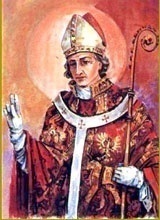 INTENCJE   MSZY   ŚWIĘTYCH29.05. – 4.06.2023INTENCJE   MSZY   ŚWIĘTYCH29.05. – 4.06.2023INTENCJE   MSZY   ŚWIĘTYCH29.05. – 4.06.2023PONIEDZIAŁEKMATKI KOŚCIOŁA29.05.2023PONIEDZIAŁEKMATKI KOŚCIOŁA29.05.20237.00ZA PARAFIANZA PARAFIANPONIEDZIAŁEKMATKI KOŚCIOŁA29.05.2023PONIEDZIAŁEKMATKI KOŚCIOŁA29.05.20239.30Dziękcz. – błag. o zachowanie od nieszczęść i klęsk żywiołowych dla mieszkańców osiedla ChmieleDziękcz. – błag. o zachowanie od nieszczęść i klęsk żywiołowych dla mieszkańców osiedla ChmielePONIEDZIAŁEKMATKI KOŚCIOŁA29.05.2023PONIEDZIAŁEKMATKI KOŚCIOŁA29.05.202318.00+ Grzegorza i Antoniego Trzop+ Grzegorza i Antoniego TrzopWTOREK30.05.WTOREK30.05.7.00+ Franciszka Górnego /pogrz./+ Franciszka Górnego /pogrz./WTOREK30.05.WTOREK30.05.18.00+ Józefa Gołuszkę z rodzicami+ Józefa Gołuszkę z rodzicamiŚRODA31.05.ŚRODA31.05.7.00+ Rafaelę Pośpiech /pogrz./+ Rafaelę Pośpiech /pogrz./ŚRODA31.05.ŚRODA31.05.18.00+ Henrykę i Tadeusza Górskich+ Henrykę i Tadeusza Górskich CZWARTEK1.06. CZWARTEK1.06.7.00+ Zdzisława Kosmana /pogrz./+ Zdzisława Kosmana /pogrz./ CZWARTEK1.06. CZWARTEK1.06.18.00+ Ryszarda Sikorę 8 r. śm.+ Ryszarda Sikorę 8 r. śm.PIĄTEK2.06. PIĄTEK2.06. 7.00+ Rozalię Lenart 45 r. śm. męża Mariana+ Rozalię Lenart 45 r. śm. męża MarianaPIĄTEK2.06. PIĄTEK2.06. 18.00+ Floriana Karcz, Józefa Wojtyłko c. Ewę+ Floriana Karcz, Józefa Wojtyłko c. EwęSOBOTA3.06.SOBOTA3.06.7.00+ Pawła, Zofię, Józefę Świętek zm. z rodziny+ Pawła, Zofię, Józefę Świętek zm. z rodzinySOBOTA3.06.SOBOTA3.06.18.00+ Michalinę i Stanisława Kubielas+ Michalinę i Stanisława Kubielas9 Niedziela Zwykła Trójcy Świętej4.06.20239 Niedziela Zwykła Trójcy Świętej4.06.20237.30O zdrowie i błog. Boże dla Członkiń Róży św. Brata Alberta  i ich rodzinO zdrowie i błog. Boże dla Członkiń Róży św. Brata Alberta  i ich rodzin9 Niedziela Zwykła Trójcy Świętej4.06.20239 Niedziela Zwykła Trójcy Świętej4.06.20239.30ZA PARAFIANZA PARAFIAN9 Niedziela Zwykła Trójcy Świętej4.06.20239 Niedziela Zwykła Trójcy Świętej4.06.202311.00+ Józefa Bielarza syna Mariana+ Józefa Bielarza syna Mariana9 Niedziela Zwykła Trójcy Świętej4.06.20239 Niedziela Zwykła Trójcy Świętej4.06.202316.00+ Józefę i Franciszka Madejczyk syna Józefa+ Józefę i Franciszka Madejczyk syna Józefa